Publicado en Barcelona el 14/04/2016 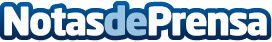 Klüber Lubrication sorprenderá en la BIEHM 2016 con sus últimas novedades de alto rendimientoEntre otras propuestas, la compañía mostrará al visitante cómo aumentar la productividad, reducir los costes de mantenimiento y mejorar la eficiencia enérgeticaDatos de contacto:Mar BorqueDirectora932411819Nota de prensa publicada en: https://www.notasdeprensa.es/kluber-lubrication-sorprendera-en-la-biehm Categorias: Automovilismo Ecología Eventos Industria Automotriz Otras Industrias http://www.notasdeprensa.es